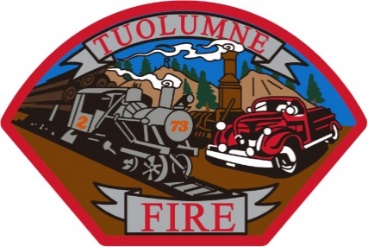 TUOLUMNE FIRE DISTRICT18690 MAIN STREETTUOLUMNE, CA 95379-9686(209) 928-4505 - FAX (209) 928-9723BOARD OF DIRECTORS MEETINGMonday, February 15, 2021   @ 6:00p.m.CALL TO ORDER:The meeting was called to order at 6:05 pm. by Adam Artzer, Vice Chairman.ROLL CALL:Present: Adam Artzer - Vice Chairman, Darlene Hutchins - Secretary, Tony Krieg, – Treasurer, Brian Bell – Director. Absent: Brian Machado, ChairmanOTHERS IN ATTENDANCE:Nick Ohler, ChiefPUBLIC FORUM:NoneAPPROVAL OF PREVIOUS MINUTES	January 14, 2021Brian Bell made a motion to approve the previous minutes.  Tony Krieg seconded the motion.No public comment. The vote was 4/0 – 1 Absent – Motion carried.ACKNOWLEDGMENTS:NoneNEW BUSINESS:Election of 2021 Board Officers: This item was again continued until the next meeting when all board members are present.Volunteer Intern Firefighter Staff Level:The department is still down four firefighters, which has been an ongoing issue since last year. Chief Ohler has been actively recruiting interns from the current Fire Academy. Our two current interns will most likely get picked up by Cal Fire by May, 2021. Chief Ohler will hire six new interns between now and the beginning of summer, which may result in some overlap, having eight interns on the roster for a very short period of time.Law Services:The department has decided to hire a lawyer to review some of our contracts that have not been reviewed in a long time. We are looking at a local law firm that specializes in contracts. The Strategic Planning committee will meet with him, just in case he has any questions. We are looking at a cost of $300/hour for ten hours of work.4.	MOU for SCBA:A copy of the MOU we signed with Twain Harte Fire is attached to these minutes. The document was signed by Chief Ohler on Monday, February 8, 2021.OLD BUSINESSCOVID Policy:A draft of the COVID policy was given to the board members for review during the meeting and that policy is attached to these minutes. Brian Bell proposed that we adopt the policy as written and will have a “sunset” date of December 31, 2021. Tony Krieg seconded the motion. No public comment. Motion carried 4/0 – 1 Absent, Motion Carried.2. 	JPA Update:The first meeting will be held on Wednesday, February 17, 2021 and run by Liz Petersen. This meeting will be used to elect board members and get bi-laws into place. There are only going to be two meetings, since the election is in June 2021, they are February 17, 2021 and March 3, 2021.3.	Department ReportChief Ohler reviewed the department report that is attached to these minutes.4.	Administration ReportAll items listed on the submitted reports were reviewed by Office Manager Marcie Wells.5.	Approval of Warrants and RequisitionsAll reports were reviewed, approved, and signed.Warrant Requisitions for January, 2021 = $14,676.43ADJOURN 6:38 pm. NEXT REGULAR BOARD MEETING – March 8, 2021 @ 6:00 p.m